Homework- For week beginning: Monday 10th FebruaryHomework is very important in the lead up to SATs. The books provided will help you revise what you need to know. You need to make sure you complete ALL homework every week.Here is a table to show when the books need to be brought in: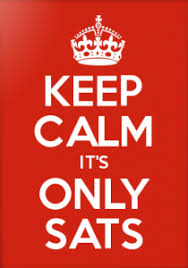 MondayTuesdayWednesdayThursdayFridayReadingRead ‘The Secret Garden’ and answer the questions on:Pg 25 – question 3 onlyPg 28 – whole page You’ll find the text in the middle of the bookPunctuation Pgs 12-13SpellingPg 48-49GrammarPgs 58MathsMrs Pye’s group: Pgs 78-79Miss Smart’s group:Pg 77Use your red/brown revision guides to help you/revise anything else you are unsure of!Log in to Reading Plus at home (weekends and throughout the week), your username is in your reading record.Aim to complete at least 2 vocabulary and 5 reading tasks each week.Log in to Reading Plus at home (weekends and throughout the week), your username is in your reading record.Aim to complete at least 2 vocabulary and 5 reading tasks each week.SpellingPg 48-49GrammarPgs 58MathsMrs Pye’s group: Pgs 78-79Miss Smart’s group:Pg 77Use your red/brown revision guides to help you/revise anything else you are unsure of!Spellings to be learnt this week: These words are homophones (they sound the same but are spelt differently and have different meanings) and words that sound similar and often get confused with each other.Pastpassedprecedeproceeddescentdissentdesertdessertdraftdraught These words are homophones (they sound the same but are spelt differently and have different meanings) and words that sound similar and often get confused with each other.Pastpassedprecedeproceeddescentdissentdesertdessertdraftdraught These words are homophones (they sound the same but are spelt differently and have different meanings) and words that sound similar and often get confused with each other.Pastpassedprecedeproceeddescentdissentdesertdessertdraftdraught These words are homophones (they sound the same but are spelt differently and have different meanings) and words that sound similar and often get confused with each other.Pastpassedprecedeproceeddescentdissentdesertdessertdraftdraught 